ТЕРРИТОРИАЛЬНАЯ ИЗБИРАТЕЛЬНАЯ КОМИССИЯЛОДЕЙНОПОЛЬСКОГО МУНИЦИПАЛЬНОГО РАЙОНАРЕШЕНИЕОт 20 сентября 2023 года                                                                                     № 145О схеме многомандатного избирательного округа для проведения выборов депутатов 
совета депутатов Свирьстройского городского поселенияЛодейнопольского муниципального района 
Ленинградской областиВ соответствии с пунктами 2, 4, 8 статьи 18 Федерального закона 
от 12 июня 2002 года № 67-ФЗ «Об основных гарантиях избирательных прав
и права на участие в референдуме граждан Российской Федерации», частью 5 статьи 9 областного закона от 15 марта 2012 года № 20-оз «О муниципальных выборах в Ленинградской области», руководствуясь частью 1 статьи 12, частью 1 статьи 26 Устава Свирьстройского городского поселения Лодейнопольского муниципального района Ленинградской области, территориальная избирательная комиссия Лодейнопольского муниципального района, РЕШИЛА: 1. Определить схему и графическое изображение схемы многомандатного избирательного округа для проведения выборов депутатов совета депутатов Свирьстройского городского поселения Лодейнопольского муниципального района Ленинградской области согласно приложениям 1,2.2. Направить на утверждение в Совет депутатов Свирьстройского городского поселения Лодейнопольского муниципального района Ленинградской области до 27 сентября 2023 года.3. Контроль за исполнением настоящего решения возложить на председателя территориальной избирательной комиссии Лодейнопольского муниципального района Абрамова Ю.В.4. Разместить настоящее решение на официальном сайте территориальной избирательной комиссии Лодейнопольского муниципального района в информационно-телекоммуникационной сети «Интернет».Председатель                                                                                  Ю.В. АбрамовСекретарь                                                                                      Е.В. БерковаПриложение 1к решению территориальнойизбирательной комиссииЛодейнопольского муниципального района от 20 сентября 2023 года № 145СХЕМА многомандатного избирательного округа для проведения выборов депутатов совета депутатов Свирьстройского городского поселения Лодейнопольского муниципального района 
Ленинградской области Количество избирателей в муниципальном образовании – 693 избирателей;Количество многомандатных избирательных округов – 1 округ;Количество мандатов –7 мандатов.Многомандатный избирательный округ № 4Количество избирателей в округе – 693 избирателей;Количество мандатов в округе – 7 мандатов.Описание многомандатного избирательного округа:Центр - городской поселок СвирьстройГраницы избирательного округа:По смежеству с Республикой КарелияОт северо-западного угла квартала 76 Мандрогского лесничества Лодейнопольского лесхоза на север, северо-восток и восток по границе Лодейнопольского муниципального района, совпадающей с границей Ленинградской области, до северной границы квартала 2 Свирского лесничества Лодейнопольского лесхоза (точка пересечения границы Ленинградской области смежной границей Лодейнопольского и Подпорожского муниципальных районов).По смежеству с Подпорожским муниципальным райономДалее на восток и юго-восток по границе Лодейнопольского муниципального района до северо-восточного угла квартала 63 Свирского лесничества Лодейнопольского лесхоза.По смежеству с Янегским сельским поселениемДалее на юг по восточным границам кварталов 63, 68, 69 и 74 Свирского лесничества Лодейнопольского лесхоза, пересекая речку Мунгала, на северо-запад по южной границе квартала 74, на юго-запад по южным границам кварталов 73 и 77 Свирского лесничества Лодейнопольского лесхоза до юго-восточного угла квартала 76 этого лесничества; далее на запад и юго-запад по южным границам кварталов 76 и 75 Свирского лесничества до автодороги Лодейное Поле - Подпорожье; далее на юго-запад по автодороге Лодейное Поле - Подпорожье до южной границы квартала 78 Свирского лесничества Лодейнопольского лесхоза; далее на запад и северо-запад по южной границе квартала 78 Свирского лесничества, пересекая реку Свирь, до юго-восточного угла квартала 55 этого лесничества; далее на юго-запад, запад и северо-запад по южным границам кварталов 55, 54, 53 и 52, на север по западным границам кварталов 52 и 48 Свирского лесничества до юго-западного угла квартала 187 Мандрогского лесничества Лодейнопольского лесхоза; далее на север по западной границе квартала 187 до юго-восточного угла квартала 185 Мандрогского лесничества; далее на запад по южной границе квартала 185, на север по западным границам кварталов 185, 183, 181, 178, 174, 169, 161, 153 и 144 Мандрогского лесничества Лодейнопольского лесхоза, пересекая речку Негежма, до юго-западного угла квартала 134 этого лесничества; далее на запад по южным границам кварталов 133, 132, 131, 130, 129 и 128, на север по западным границам кварталов 128, 115, 104, 94 и 76 Мандрогского лесничества Лодейнопольского лесхоза до исходной точки.В границах:Городской поселок Свирьстрой.Приложение 2к решению территориальнойизбирательной комиссииЛодейнопольского муниципального района от 20 сентября 2023 года № 145Графическое изображение схемы многомандатных избирательных округов по выборам депутатов совета депутатов муниципального образования Лодейнопольского городского поселения 
Лодейнопольского муниципального района Ленинградской области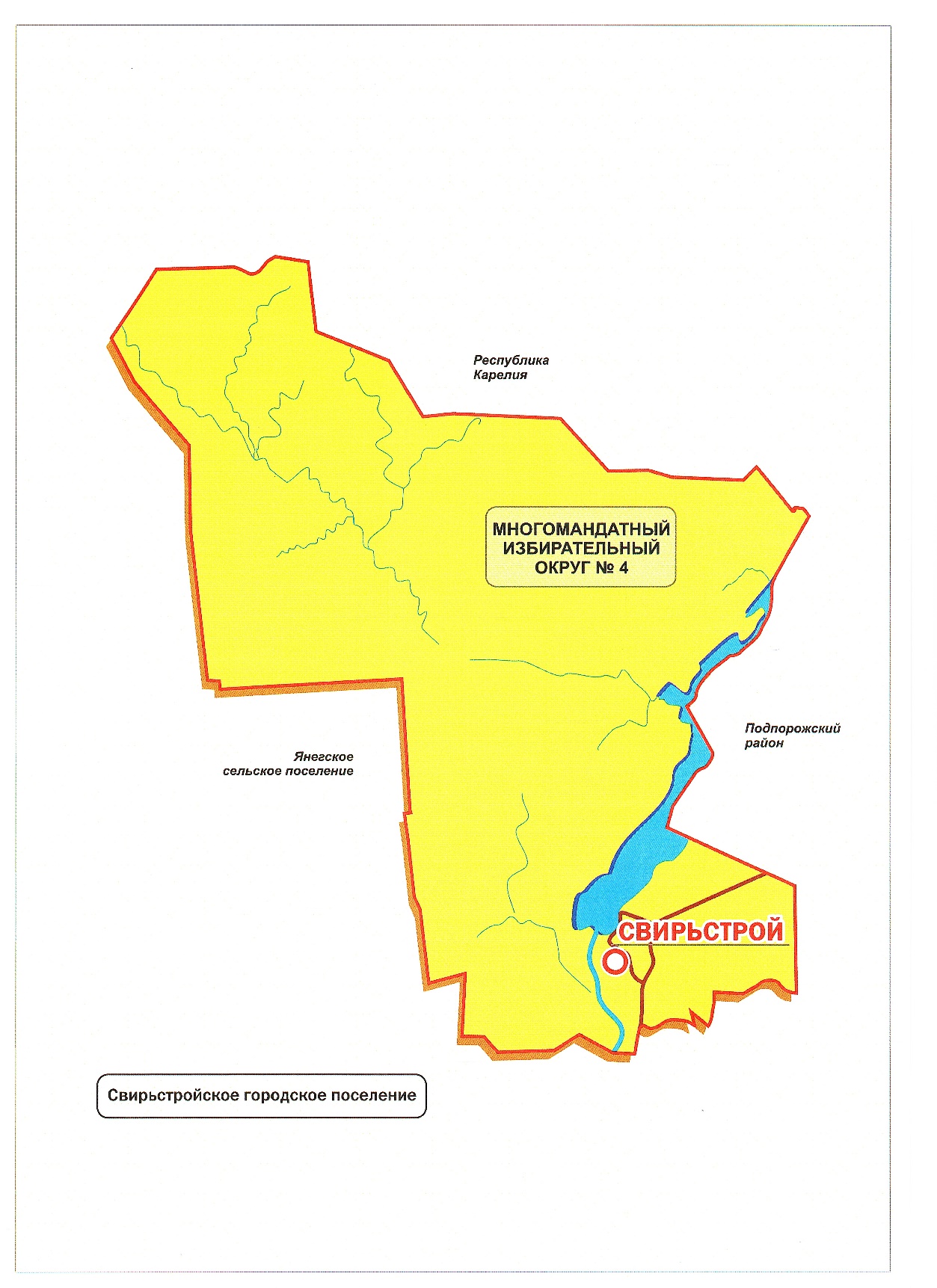 